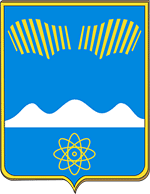 АДМИНИСТРАЦИЯ ГОРОДА ПОЛЯРНЫЕ ЗОРИ С ПОДВЕДОМСТВЕННОЙ ТЕРРИТОРИЕЙПОСТАНОВЛЕНИЕ«____»  февраля 2022 г.		                                                                        № ___О подготовке и проведении праздничного гуляния«Проводы Масленицы»В целях организации проведения праздничного мероприятия «Проводы русской зимы – Масленица» п о с т а н о в л я ю:1. Провести 06.03.2022 года на площади им. А.С. Андрушечко праздничное гуляние «Проводы Масленицы» c 12.00 до 15.00 часов.2. Отделу культуры, спорта и молодежной  политики   (Степанова  С.К.):2.1. В период праздничного гуляния на центральной площади организовать массовые мероприятия.2.2. При температуре воздуха от минус 20 до минус 25 градусов Цельсия праздничное гуляние «Масленица» провести в сокращенном варианте.При температуре от минус 25 градусов Цельсия проведение мероприятия перенести в МБУК «Городской Дворец культуры».3. Финансовому отделу (Шпигарь Н.С.) в установленном порядке обеспечить финансирование мероприятий по подготовке и проведению праздничного гуляния.4. Отделу экономического развития и потребительского рынка (Верхоланцева О.И.):4.1. Организовать с 11.00 ч. до 16.00 ч. на площади им. А.С. Андрушечко выездную торговлю продовольственными и непродовольственными товарами с соблюдением правил торговли и общественного питания согласно приложению.4.2. При температуре воздуха ниже минус 20 градусов Цельсия выездную торговлю на площади им. А.С. Андрушечко не проводить.5. МКУ «Управление городским хозяйством» (Смирнов Л.Н.):5.1. Обеспечить уборку площади им. А.С. Андрушечко от мусора перед проведением и после проведения мероприятия.5.2. Разместить мусорные мешки во время проведения мероприятия.5.3. Обеспечить уборку площади им. А.С. Андрушечко от снега перед проведением праздничных мероприятий.6. Предложить:6.1. Медико-санитарной части № 118 (Александров И.Н.) учесть в организации работы «скорой медицинской помощи» день проведения праздничного гуляния.6.2. МО МВД РФ «Полярнозоринский» (Тимофеев О.Ю.) в месте проведения праздничного гуляния усилить охрану общественного порядка.7. Контроль за выполнением настоящего постановления возложить на  заместителя главы города Полярные Зори с подведомственной территорией  Семичева В.Н.8. Настоящее постановление вступает в силу со дня официального опубликования.Глава  город  Полярные Зори      с подведомственной территорией                                                  М.О. ПуховВизы согласования:Правовой отдел _______________________________«____» февраля 2022 г.Степанова С.К.1 – в дело, 1 - ОКСиМП, 1 –ОЭРиПР, 1- МСЧ 118, 1 – ПЧ-61, 1- МО МВД, 1-МКУ УГХ.Приложение к постановлению администрациягорода Полярные Зори от «___» февраля 2022  № ___Торговые места во время проведения праздника «Проводы Масленицы» (площадь им. А.С. Андрушечко) 06 марта 2022 года с 11 часов до 16 часов.Шашлыки – 5 мест;Мёд – 3 места;Выпечка, безалкогольные напитки – 3 места;Мясные деликатесы- 1места;Восточные сладости - 1места;Сахарная вата, попкорн - 3 места;Карусель - 1 место;Батут пружинный – 1 место;Батут большой - 1 место;Игрушки, воздушные шары - 5 мест;Прокат электромобилей - 2 места;Декоративно-прикладное творчество, сувенирная продукция – 5 мест.